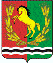 АДМИНИСТРАЦИЯМУНИЦИПАЛЬНОГО ОБРАЗОВАНИЯ РЯЗАНОВСКИЙ СЕЛЬСОВЕТ
АСЕКЕЕВСКОГО РАЙОНА ОРЕНБУРГСКОЙ ОБЛАСТИПОСТАНОВЛЕНИЕ ===========================================================25.02.2022                                   с. Рязановка                                             № 16-пО внесении изменений и дополнений в постановление администрации от 08.06.2020 № 31-п «Об утверждении Порядка разработки и утверждения бюджетного прогноза муниципального образования Рязановский сельсовет на долгосрочный период»В соответствии с пунктами 3 и 5 статьи 170.1 Бюджетного кодекса Российской Федерации, на основании протеста прокурора № 07-01-2022 от 21.02.2022, руководствуясь Уставом муниципального образования Рязановский сельсовет, администрация постановляет:1.Внести изменения в постановление администрации от 08.06.2020 № 31-п «Об утверждении Порядка разработки и утверждения бюджетного прогноза муниципального образования Рязановский сельсовет на долгосрочный период»1.1.Дополнить пункт 1 абзацем 2 в следующей редакции:Бюджетный прогноз разрабатывается каждые три года на шестилетний период на основе прогноза социально-экономического развития муниципального образования Рязановский сельсовет на соответствующий период.1.2. Абзац 3 пункта 6 изложить в новой редакции:Бюджетный прогноз (проект бюджетного прогноза, проект изменений бюджетного прогноза), за исключением показателей финансового обеспечения муниципальных программ муниципального образования Рязановский сельсовет, представляет в Совет депутатов муниципального образования Рязановский сельсовет одновременно с проектом решения о бюджете на очередной финансовый год и на плановый период.2. Настоящее постановление вступает в силу после его официального обнародования на официальном сайте администрации: аморс.рф.Глава муниципального образования                                      А.В. БрусиловРазослано: администрации района, прокурору района, в дело, на сайт администрации аморс.рф